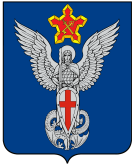 Ерзовская городская ДумаГородищенского муниципального районаВолгоградской области403010, Волгоградская область, Городищенский район, р.п. Ерзовка, ул. Мелиоративная 2,            тел/факс: (84468) 4-79-15РЕШЕНИЕОт 18.02.2021г. 	№ 2/6Об утверждении Положения«О постоянно действующей экспертной комиссии Ерзовской городской Думы»            В соответствии  с подпунктом 9 пункта 6 Положения о Федеральном архивном агентстве, утвержденного Указом Президента Российской Федерации от 22 июня 2016 года № 293, Федеральным законом от 22.10.2004 № 125-ФЗ «Об архивном деле в Российской Федерации», на основании Приказа Федерального архивного агентства от 11.04.2018 года № 43 для организации и проведения методической работы по экспертизе ценности документов, отбору и передаче на хранение документов, обеспечения их сохранности, учета, упорядочения и использования, Ерзовская городская Дума:РЕШИЛА:Утвердить Положение «О постоянно действующей экспертной комиссии Ерзовской  городской Думы»Создать постоянно действующую экспертную комиссию Ерзовской городской Думы в следующем составе:Макаренкова Т.В. – председатель комиссииМединцов В.В. –  член комиссииНихаенко Т.В. – член комиссииРешение вступает в силу с момента официального опубликования (обнародования)Председатель Ерзовскойгородской Думы                                                                                               Т.В. МакаренковаГлава Ерзовскогогородского поселения                                                                                           С.В. ЗубанковПриложение № 1                                                                                                         к Решению                                                                                                                                                                                                                                Ерзовской городской Думы                                                                                                            от « 18 » февраля  2021 г. № 2/6П О Л О Ж Е Н И Ео постоянно действующей экспертной комиссииЕрзовской городской Думы Городищенского муниципальногорайона  Волгоградской области1.ОБЩИЕ  ПОЛОЖЕНИЯПостоянно действующая экспертная комиссия (ЭК) создается для организации и проведения методической и практической работы по экспертизе ценности документов, отбору и подготовке к передаче на хранение документов Архивного фонда Волгоградской области, включая управленческую, аудиовизуальную документацию, образующуюся в процессе деятельности Ерзовской городской Думы Городищенского муниципального района Волгоградской области (далее – Ерзовская городская Дума).В своей работе ЭК руководствуется Федеральным законом от 22.10.2004 № 125-ФЗ «Об архивном деле в Российской Федерации» (Собрание законодательства Российской Федерации, 2004, № 43, ст. 4169; 2006, № 50, ст. 5280; 2007, № 49, cт. 6079; 2008, № 20, ст. 2253; 2010, № 19, ст. 2291, № 31, ст. 4196; 2013, № 7, ст. 611; 2014, № 40, ст. 5320; 2015, № 48, ст. 6723; 2016, № 10, ст. 1317, № 22, ст. 3097; 2017, № 25, ст. 3596; 2018, № 1, ст. 19), законами и иными нормативными правовыми актами Российской Федерации, правилами организации хранения, комплектования, учета и использования документов Архивного фонда Российской Федерации и других архивных документов в государственных органах, органах местного самоуправления и организациях, законами и иными нормативными правовыми актами субъектов Российской Федерации в области архивного дела, локальными нормативными актами государственного органа. Положение об экспертной комиссии разработано  в соответствии с подпунктом 9 пункта 6 Положения    о Федеральном архивном агентстве, утвержденного Указом Президента Российской Федерации от 22 июня 2016 года № 293 (Собрание законодательства Российской Федерации, 2016, № 26, ст. 4034).ЭК является совещательным органом. Ее решения вступают в силу после  утверждения председателем ЭК. Персональный состав ЭК назначается решением Думы в количестве не менее 3-х человек. Председателем ЭК назначается председатель Думы, секретарем является заместитель председателя Думы. В качестве экспертов к работе комиссии могут привлекаться представители любых сторонних организаций. ОСНОВНЫЕ ЗАДАЧИ  ЭКОсновными задачами ЭК являются:Организация и проведение экспертизы ценности документов на стадии делопроизводства при составлении номенклатуры дел и формирования дел в администрации поселения.Организация и проведение экспертизы ценности документов на стадии подготовки их к  архивному хранению в администрации поселения.Организация и проведение отбора и подготовки документов к передаче на хранение в архивный отдел Городищенского муниципального района Волгоградской области.ОСНОВНЫЕ  ФУНКЦИИ ЭКВ соответствии с возложенными на нее задачами ЭК выполняет следующие функции:3.1. Ежегодно организует и проводит совместно с службой делопроизводства отбор документов для дальнейшего хранения и уничтожения.3.2. Осуществляет методическое руководство работой по экспертизе ценности документов учреждения и по подготовке их к архивному хранению, по разработке номенклатуры дел Ерзовской городской Думы.3.3. Оказывает содействие и методическую помощь депутатам :- по выявлению владельцев личных архивов в поселении, по возможной передаче ими дневников, записей  воспоминаний, других документов в состав Архивного фонда Волгоградской области;- по инициативному документирования (записи воспоминаний старейших работников, жителей поселения, кинофотосъемки);3.4. Рассматривает, принимает решения о согласовании и представляет:3.4.1. на утверждение Экспертно-проверочной комиссии Комитета культуры Волгоградской области (далее – ЭПК Комитета), а затем на утверждение председателем Думы:     - описи дел постоянного хранения;     - акты о выделении к уничтожению документов с истекшими сроками хранения: документов со сроками хранения 10 лет и более, документов до 1945 года включительно.3.4.2. на согласование архивного отдела администрации Городищенского муниципального района, а затем на утверждение председателем Думы:     - сводную номенклатуру дел Ерзовской городской Думы;     - описи дел по личному составу;     - положение об ЭК;     - положение об архиве;     - акты об утрате или неисправимом повреждении документов постоянного хранения.3.4.3. на рассмотрение ЭПК Комитета:     - предложения об изменении сроков хранения категорий документов, установленных перечнем и об определении сроков хранения документов, не предусмотренных перечнем.3.4.4. на утверждение председателем Думы:     -  акты о выделении  к уничтожению документов с истекшими сроками хранения (кроме перечисленных в п. 3.4.1.     -  акты об утрате или неисправимом повреждении документов по личному составу. 3.5.  Совместно со службами делопроизводства и кадров ЭК проводить для депутатов консультации по вопросам работы с документами, участвуют в проведении мероприятий по повышению их деловой квалификации.ПРАВА  ЭКЭК имеет право:В пределах своей компетенции давать рекомендации по вопросам разработки номенклатуры дел, формирования дел в делопроизводстве, экспертизе ценности документов, розыска недостающих дел постоянного хранения и по личному составу, упорядочению и оформлению документов.Запрашивать письменные объяснения о причинах утраты, порчи или незаконного уничтожения документов постоянного хранения или долговременного хранения, а также предложения и заключения, необходимые для определения сроков хранения документов.Заслушивать на своих заседаниях предложения о ходе подготовки документов к архивному  хранению, условиях хранения и обеспечения сохранности документов, причинах утраты документов.Приглашать на заседания комиссии в качестве консультантов и экспертов специалистов Комитета культуры Волгоградской области, архивного отдела администрации Городищенского муниципального района  Волгоградской области, других организаций.ЭК в лице председателя, секретаря имеет право не принимать к рассмотрению и возвращать для доработки документы подготовленные с нарушением правил организации хранения, комплектования, учета и использования документов Архивного фонда Российской Федерации и других архивных документов в государственных органах, органах местного самоуправления и организациях.Информировать председателя Думы по вопросам, относящимся к компетенции ЭК.ОРГАНИЗАЦИЯ  РАБОТЫ  ЭКЭК взаимодействует с архивным отделом администрации Городищенского муниципального района Волгоградской области, ЭПК Комитета, получает от них соответствующие организационно-методические указания.Заседания ЭК проводятся по мере необходимости, но не реже 2 раз в год. Все заседания протоколируются. Заседание ЭК и принятые решения считаются правомочными, если на заседании присутствует более половины ее состава.Право решающего голоса имеют только члены ЭК. Приглашенные консультанты и эксперты имеют право совещательного голоса. При разделении голосов поровну решение принимает председатель ЭК.Ведение делопроизводства ЭК, хранение и использование ее документов, ответственность за их сохранность, а также контроль за исполнением принятых ЭК решений возлагается на секретаря комиссии.